ГРЯЗЕЛЕЧЕБНИЦАНа территории парк-отеля и пансионата «Песочная бухта» открылась грязелечебница, которая предлагает гостям как отдельные косметические процедуры (массаж, омолаживающие маски), так и комплексное лечение на 12 и 21 день. Процедуры поводятся на основе лечебных грязей Сакского озера.Приём ведёт врач-уролог высшей категории, врач-физиотерапевт ПОЛЕГЕНЬКО СЕРГЕЙ МИХАЙЛОВИЧ. Стаж работы 46 лет. Часы приёма: понедельник - пятница с 13:00 до 15:00. Стоимость консультации - 1000 рублей.ЛЕЧЕБНЫЕ ГРЯЗИ САКСКОГО ОЗЕРАПрименение целебных грязей Сакского озера – безопасный, и вместе с тем эффективный способ лечения большинства распространенных заболеваний. А косметический и оздоровительный эффект этих грязей часто равен эффекту сложной хирургической операции в элитных косметических салонах. Многолетняя клиническая апробация сакских грязей неизменно подтверждает их высокую терапевтическую эффективность и отсутствие побочных эффектов.Уникальная по лечебным свойствам грязь Сакского озера и натуральные препараты на ее основе имеют в себе ярко выраженные антибактериальные, противовоспалительные, рассасывающие свойства с усиленным обменным процессом на поражённых участках тела. Лечение грязью и грязевыми препаратами приводит к освобождению организма от радионуклидов, уменьшает его аллергическую настроенность, нормализует гормональный фон и повышает иммунитет, что приводит к общему оздоровлению! Грязелечение обладает свойством активизировать все защитные функции организма, стимулирует гормональный и витаминный обмен. При нанесении на кожу глубоко проникает и очищает её, выводит шлаки, основательно укрепляет луковицы волос, удаляет омертвевшие клетки, придает коже здоровый и свежий вид. Грязь успешно заживляет раны при ожогах и обморожениях. Бальзамы и маски применяется при заболеваниях кожи головы, препятствует выпадению волос, способствуя активному их росту и значительно улучшая структуру волос.Действие грязевых процедур на организм не ограничивается временем их проведения. Грязелечебные процедуры имеют эффект временного последствия. В момент процедуры происходят активные физиологические изменения, которые держатся некоторое время и после её окончания (до 24 часов). Эффект каждой последующей процедуры приплюсовывается к эффекту предыдущей. Как результат курсового воздействия происходят благоприятные изменения в организме, которые суммируются и устойчиво закрепляются.Применение одноразовых аппликационных пакетов с нативной грязью - новые технологии в грязелечении - метод «компактного» грязелечения, позволяющий при простоте применения получить высокий терапевтический эффект. Сегодня для достижения желаемого результата совсем не обязательно ехать на дорогостоящие курорты, можно пройти лечение стационарно в нашей грязелечебнице.         КОСМЕТИЧЕСКИЕ ПРОЦЕДУРЫ И МАССАЖ                            ЛЕЧЕНИЕ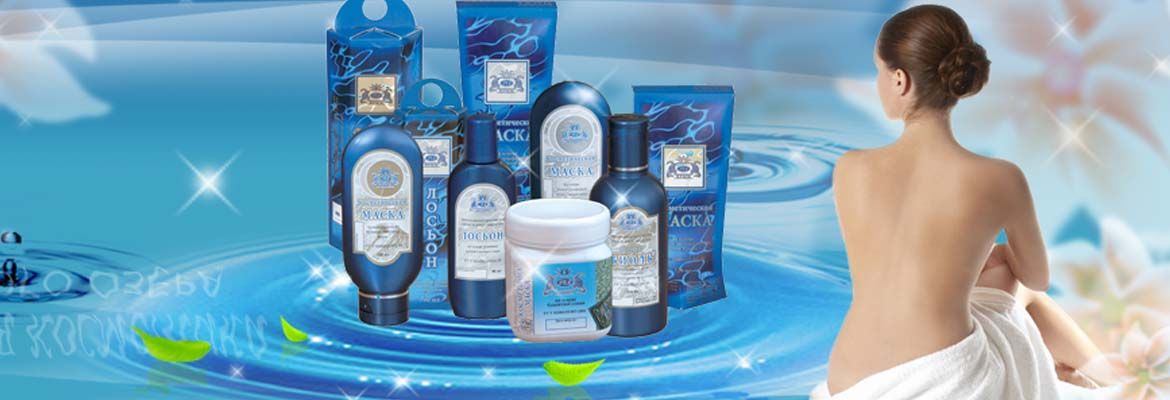 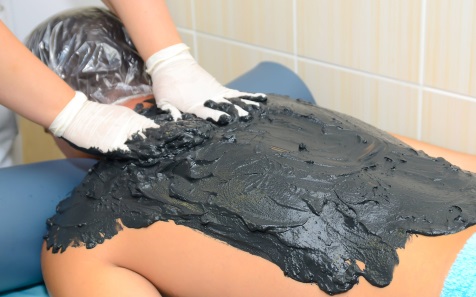 МЕХАНИЗМ ДЕЙСТВИЯ ЛЕЧЕБНОЙ ГРЯЗИЛечебные грязи содержат сложный природный биохимический комплекс, оказывающий разностороннее влияние на организм. Благодаря однородной бархатистой структуре, вязкой и пластичной консистенции грязи легко наносятся на кожу, плотно прилегают к ней и хорошо удерживают тепло.Температурное воздействие. Лечебные грязи очень медленно остывают и постепенно отдают тепло организму. Вода, нагретая до той же температуры, непременно обожгла бы тело, но между грязевой массой и кожей всегда остается небольшая прослойка воздуха, не допускающая тепловой травмы. В результате ткани глубоко прогреваются, сосуды расширяются, циркуляция крови и лимфы улучшается, из воспалительного очага «вымываются» шлаки, организм очищается, и болевые ощущения идут на убыль. Грязелечение активизирует обмен веществ, улучшает снабжение тканей кислородом, а также пластическими и энергетическими веществами.Механическое воздействие. Когда грязь наносят на ваше тело слоем до 4-5 см, тактильные рецепторы кожи возбуждаются и посылают импульсы в головной мозг. Информация поступает в вегетативную нервную систему, отвечающую за тонус сосудов и работу внутренних органов. Она дает приказ усилить приток крови в зону грязевой аппликации и увеличить потоотделение. Вместе с потом из организма усиленно выводятся соли и шлаки, нормализуется дренаж межклеточной жидкости, кожа разглаживается, подтягивается, становится упругой и бархатистой.Химическое воздействие. Все газы (кислород, сероводород, углекислый газ, азот, метан) и ионы некоторых микроэлементов (йода, брома и других), растворенные в лечебных грязях, обладают уникальной способностью проникать через неповрежденную кожу в ткани и кровь, нормализуя работу внутренних органов и систем нашего тела. Содержащиеся в грязевой массе минеральные соли, биогенные стимуляторы, витамины и другие органические соединения воздействуют на кожные рецепторы и рефлекторным путем стимулируют нейроэндокринную систему (в первую очередь гипофиз, щитовидную железу, надпочечники, семенники и яичники). Поступающие в организм гуминовые и карбоновые кислоты, которые не вырабатываются в нем самом, становятся донорами жизненной энергии и оказывают омолаживающий эффект.Антимикробное воздействие. Лечебные грязи губительно действуют на стафилококки, стрептококки, кишечную палочку и другие условно патогенные бактерии. Поэтому их применяют не только наружно, но и нанесенными на вагинальные и ректальные тампоны. Высокий показатель бактерицидности грязей делает их незаменимыми при лечении открытых ран и повреждений слизистых оболочек. Выраженное антимикробное действие объясняется высоким содержанием сульфидных групп, ионов брома и цинка.Компенсаторное воздействие. Воздействуя на нейроэндокринную систему, грязелечение активизирует защитно-приспособительные механизмы адаптации и способствует развитию восстановительных процессов, направленных на подавление болезни. Организм начинает усиленно сопротивляться укоренившемуся в нем недугу и исправляет нарушенные им взаимоотношения внешней и внутренней среды.================================================================ВКЛАДКА-КАРТИНКА №1КОСМЕТИЧЕСКИЕ ПРОЦЕДУРЫ И МАССАЖ В грязелечебнице вы можете пройти курс антицеллюлитных массажей и грязевых обертываний, что в комплексе дает прекрасный результат. Сакскую грязь активно используют в косметологии для омоложения и оздоровления кожи лица. Хорошо работают маски на основе очищенной грязи в сочетании с массажем лица. Сакская грязь вернет вам красоту и продлит молодость.Мы также предлагаем курсы массажа для взрослых и детей. Классические массажи - эффективный метод профилактики и лечения различных заболеваний. Массаж тела помогает избавиться от отеков и воспалений, улучшает работу суставов, способствует быстрому заживлению ран и т.п. Массаж проводится с использованием теплых эфирных масел с учетом индивидуальных пожеланий и особенностей каждого клиента. Рекомендуется определенный курс процедур для достижения стойкого результата.КОСМЕТИЧЕСКИЕ ПРОЦЕДУРЫ И МАССАЖВКЛАДКА-КАРТИНКА №2ЛЕЧЕНИЕ ГРЯЗИ И ПРЕПАРАТЫ САКСКОГО ОЗЕРА ПРИМЕНЯЮТСЯ ПРИ СЛЕДУЮЩИХ ЗАБОЛЕВАНИЯХ: Заболевания опорно-двигательного аппарата (артриты, артроз, контрактуры, полиартриты, анкилозирующий спондилоартрит, травматические артриты и консолидированные переломы костей Тендовагиниты, лигаментиты, миозиты, фибромиозиты, миальгии, эпикондилиты, стилоидиты, последствия обморожений, последствия спортивных травм, хронические синовиты, бурситы Сколиоз, кифоз, кифосколиоз)Заболевания центральной нервной системы (травматическая болезнь спинного мозга, детский церебральный паралич) Заболевания периферической нервной системы (невралгия тройничного нерва, неврит лицевого нерва, плекситы, полиневриты, полиневропатии, радикулиты, полирадикулоневриты, клинические проявления остеохондроза позвоночника)Заболевания мужской половой сферы (мужское бесплодие, хронический эпидидимит, орхит, простатит, импотенция, гормональная недостаточность)Гинекологические заболевания (бесплодие на почве воспалительных заболеваний матки и труб, придатков, бесплодие на почве недоразвития половых органов, гормональное бесплодие, периметриты, перисальпенгиты, спаечная болезнь, хронические метроэндометриты сальпингоофориты, девиации матки, климакс, фригидность)Заболевания бронхо-легочной системы (рецидивирующий бронхит, хроническая пневмония, частые простудные заболевания, хронические неспецифические заболевания легких)Заболевания желудочно-кишечного тракта (язвенная болезнь желудка и 12-ти перегной кишки гастриты, хронические гепатиты, холециститы перихолециститы, прецирротические состояния, рубцы и спайки после операции на печени и желчном пузыре, спаечная болезнь, хронические колиты, энтероколиты, запоры)Болезни глаз (бельма роговой оболочки, передний увеит, хронический блефароконъюнктивит, рубцы век различной этиологии, атрофия зрительного нерва, близорукость 1-3 степени, глаукома дистрофические заболевания глаз)Заболевания ЛОР-органов (хронические тонзиллит, фарингит ларингит, ринит, синусит, неврит слухового нерва, озена, гайморит Хронические евстахиит, отит, катар среднего уха)Стоматологические заболевания (хронические гингивит, очаговый и генерализованный пародонтит, остеомиелит челюстей, пародонтоз)Заболевания кожи (красный плоский лишай, нейродермит, очаговая склеродермия, псориаз, рубцы различной этиологии, экзема, ихтиоз вульгарный, целлюлит)ОБЩИЕ ПРОТИВОПОКАЗАНИЯ ДЛЯ ГРАЗЕЛЕЧЕНИЯ:острые воспалительные процессы, лихорадочные состояния, туберкулез, злокачественные и некоторые доброкачественные новообразования и состояние после их удаления, беременность, нефриты, нефроз, постинфарктное состояние и постинсультное состояние, болезни крови и кроветворных органов, гипертоническая болезнь 2 и 3 стадий, геморрой, варикозное расширение вен, заболевания с наклонностью к повторным кровотечениям, психозы, эпилепсия, выраженный тиреотоксикоз, сахарный диабет 2-3 стадий, глаукома декомпенсированная.ОБЩИЕ ПРАВИЛА ГРЯЗЕЛЕЧЕНИЯПриступая к грязелечению, необходимо проконсультироваться с лечащим врачом. При полостных введениях грязи необходима консультация следующих врачей-специалистов: гинеколога, уролога или проктолога. Обязательным условием является проведение общего анализа крови (по показаниям - мочи) и электрокардиограммы (для исключения противопоказаний).ЛЕЧЕБНЫЕ ПРОЦЕДУРЫВ грязелечебнице гостям предлагается пройти курс лечения на 12 и 21 день из расчета: 10 процедур,  1 процедура в день для лиц без противопоказаний, или через день. Необходимый комплекс процедур вам назначит врач уже непосредственно на месте, в грязелечебнице. ПОЛЕЗНЫЕ СОВЕТЫУбедитесь, что у вас нет противопоказаний для грязелечения.Грязевую процедуру проводите в удобное для вас время, с обязательным отдыхом после нее в течение 30 минут в спокойной обстановке (лучшее время отпуска процедур - первая половина дня).Во время курса лечения ограничьте себя в психофизических нагрузках, употреблении алкоголя, курении; избегайте переохлаждений.Соблюдайте технологию отпуска процедур; пройдите полный курс лечения, а не единичные процедуры.Придерживайтесь рекомендованных температурных параметров процедурной грязи (незначительные отклонения температуры - несущественны).Повторите через 6-12 месяцев курс грязелечения для достижения стойкого лечебного эффекта.№ПереченьПродолжительность процедурыСтоимость (руб.)1Маска для лица «Сопочная грязь»20 минут300 руб./каждая маска2Маска для лица иловая сульфидная20 минут300 руб./каждая маска3Маска для лица на глиняной основе20 минут300 руб./каждая маска4Маска для лица низкоминеральная20 минут300 руб./каждая маска5Массаж шейно-воротниковой зоны30 минут400 руб.6Детальный массаж спины (средняя и сильная нагрузка)40 минут700 руб.7Классический лечебный массаж40 минут800 руб.7Классический лечебный массаж60 минут1000 руб.7Классический лечебный массаж1 час 30 минут1.500 руб.8Силовой массаж60 минут1.200 руб.9Оздоровительный массаж + мягкие мануальные техники1 час 20 минут1.500 руб.10Подростковый массаж, корректирующий осанку (массаж спины с захватом воротниковой зоны)40 минут700 руб.10Подростковый массаж, корректирующий осанку (массаж спины с захватом воротниковой зоны)Курс 10 процедур6.000 руб.11Общеукрепляющий массаж детям до 14 лет (по направлению терапевта)30 минут600 руб.11Общеукрепляющий массаж детям до 14 лет (по направлению терапевта)Курс 10 процедур5.000 руб.12Детский массаж25-40 минут(зависит от возраста)500-700 руб.(зависит от времени)13Классический антицеллюлитный массаж (средняя и сильная жесткость)60 минут1.000 руб.13Классический антицеллюлитный массаж (средняя и сильная жесткость)90 минут1.500 руб.14Плавный, расслабляющий, улучшающий сон, массаж (новинка!!!)60 минут1.000 руб.14Плавный, расслабляющий, улучшающий сон, массаж (новинка!!!)Курс 10 процедур9.000 руб.№п/пПереченьЕдиница измеренияЦена 1 услуги, руб. 1Грязевая процедура (куртка)1 процедура8002Грязевая процедура (брюки)1 процедура8003Грязевая процедура (трусы)1 процедура5004Грязевая процедура (перчатки)1 процедура3005Грязевая процедура (носки)1 процедура3006Грязевая процедура (чулки)1 процедура5007Грязевая процедура (спина)1 процедура8008Грязевые лепешки 1 шт.1 процедура300 9Грязевые ректальные тампоны1 процедура50010Грязевые вагинальные тампоны1 процедура50011Грязевые аппликации на десна1 процедура30012Грязеразводная ванна1 процедура80013Грязевая процедура (полукорсет)1 процедура40014Грязевая процедура (корсет)1 процедура80015Грязевая процедура (широкий пояс)1 процедура40016Грязевая процедура (воротник)1 процедура30017Грязевая процедура (бабочка нос)1 процедура20018Грязевая процедура (коленные суставы)1 процедура40019Грязевая процедура (локтевые суставы)1 процедура40020Грязевая процедура (плечевые суставы)1 процедура40021Грязевая процедура (тазобедренные суставы)1 процедура50022Грязевая процедура (поясничная область)1 процедура50023Грязевая процедура (половина лица)1 процедура200Общая (всего тела)1 процедура2000Доплата за большой размер +50% к стоимости процедуры